&KooperativaVIENNA  INSURANCE GROUPDodatkove	poji.stne	podminky upravujici zpusoby zabezpeceniP-205/14OBSAHCl.anek 1 Llvodni ustanoveniTyto dodatkove pojistne podminky stanovi pozadovane zpüsoby zabezpeceni pojistenych ved proti kradezi s prekonanim prekazky a v uvedenych pripadech proti loupezi a upravuji tomu odpovidajici limity pojistneho plneni.Cl.anek 2 0becne pozadavky na zpilsoby zabezpeceni pojistenych veciPojisteny je povinen zajistit, aby v dobe pojistne udalosti byly v zavislosti na pozadovanem zpüsobü ulozeni a zabezpeceni pojistenych ved v konkretnim pripade:uzavfrad a uzamykad mechanismy funkcni,oteviratelne otvory, jako jsou okna, vylohy, svetliky aj., zevnitr uzavreny, a pokud jsou oteviratelne zvenci, i uzamceny,dvere, vrata, vstupy, vjezdy apod. radne uzavreny a uzamceny,ostatni otvory o velikosti 600 cm2 a vetsi zevnitr zneprüchodneny,poplachovy zabezpecovaci a tisi\ovy system (PZTS, drive EZS) funkcni a ve stavu strezeni,schranky a trezory radne uzavreny a uzamceny.Pokud jsou klice od dveri a vstupü ulozeny v miste pojifüni, ve kterem jsou ulozeny pojistene veci, musi byt tyto klice ulozeny (uschovany) v uzavrenema uzamcenem trezoru nebo schrance, nebo v uzavrenem prostoru, ktery ma shodne nebo vyssi zabezpeceni ve srovnani s uzavrenymi prostory, jejichz klice jsou v nem ulozeny. Prostor, v nemz jsou klice ulozeny, musi byt radne uzavrena uzamcen, nebo trvale strezen fyzickou ostrahou (napr. nepretrfüe obsluhovana vratnice). V opacnem pripade musi byt klice ulozeny mimo misto pojisteni,ve kterem jsou ulozeny pojistene veci.Klice od trezoril a schranek nesmi byt ulozeny (uschovany) v tomtez miste pojisteni, ve kterem jsou ulozeny pojistene veci.,.) Dalsi pozadavky na ulozeni a zabezpeceni pojifünych veci podle jejich charakteru a hodnoty vztahujid se k jednotlivym limitüm plneni pojistitele jsou uvedeny v clancich 3 az 9.Clanek 6 Dalsi pozadavky na zabezpeceni pojistenych veci ulozenychmimo uzavi'eny prostor na oplocenem prostranstvi	8Clanek 7 Dalsi pozadavky na zabezpeceni cennych pi'edmetil a financnich prosti'edkil ulozenych v uzavi'enem prostoru	9Clanek 8 Dalsi pozadavky na zabezpeceni pi'epravovanych penez nebo cenin 10 Clänek 9 Dalsi pozadavky na zabezpeceni mobilnich strojil	11Clänek 10 Vyklad pojmil	13Cl.anek 3 Definice uzavi'eneho prostoruZa pojistene veci ulozene v uzavrenem prostoru se povazuji pojifüne zasoby, vlastni movite zarizeni a vybaveni, cizi predmety uzivane, cizi predmety prevzate, veci umelecke, historicke nebo sberatelske hodnoty a dokumentace.Uzavrenym prostorem se rozumi prostor, ve kterem jsou ulozeny pojisteneveci a ktery pojisteny opravnene sam uziva. Prvky zabezpecujid uzavreny prostor musi byt provedeny tak, ze z vnejsi pristupove strany je nelze demontovatbeznymi nastroji, jako jsou sroubovaky, kleste, montazni klice apod., a nelze je z vnejsi pristupove strany prekonat bez poufüi destruktivnich metod.Podle charakteru materi.alu, ze ktereho jsou zhotoveny ohranicujid konstrukce prislusneho uzavreneho prostoru (plfü tvoreny stenami, podlahou, stropem, strechou, vstupnimi dvermi, okny atd.), se uzavreny prostor stavby nebo mistnosti z hlediska odolnosti proti nasilnemu vniknuti rozlisuje na:typ A, uzavreny prostor bezny - stavebne ohraniceny prostor, ktery tvori radne uzavrena a uzamcena mistnost nebo soubor mistnosti. Steny tohoto prostoru maji min. tloustku 150 mm a jsou zhotoveny z plnych cihel nebo z prosteho betonu et zelezobetonu tloustky min. 75 mm nebo tvorenyz jineho materialu, avsak z hlediska mechanicke odolnosti proti nasilnemu vniknuti ekvivalentniho. Ekvivalentni moznost predstavuji tez stavebni konstrukce, jejichz mechanicka odolnost je dolozena certifikatem shodys pozadavky na BT 3 dle CSN EN 1627 nebo predchozi CSN P ENV 1627 (napr. bezpecnostni sadrokarton). Stropy a podlahy musi vykazovat shodne vlastnosti,typ B, uzavreny prostor typu stanek, bui\ka - prostor s ohranicujidmi konstrukcemi tvorenymi ramem zhotovenym z ocelovych profilüa nerozebfratelnym plastem tvorenym plechem min. tloustky 1 mm (neboz jinych ekvivalentnich materialü kladoudch stejny odpor proti jejich nasilnemu prekonani). ]de napr. o obytne, kancelarske nebo stavebni bui\ky, kiosky, mari.ngotky apod.,typ C, vnitrni uzavreny prostor - stavebne ohraniceny prostor, ktery tvori radne uzavrena a uzamcena mistnost nebo soubor mistnosti. Steny tohoto prostoru jsou zhotoveny ze zdiva tloustky mensi nez 150 mm nebo z zelezobetonu tloustky mensi nez 75 mm nebo z jineho materi.alusrovnatelneho z hlediska  mechanicke odolnosti  proti nasilnemu vniknuti.]de zejmena o vestavby uvnitr budov ci hal (pricky z p6robetonu, dutych cihel, sadrokartonu, dreva apod.). Stropy a podlahy musi vykazovat stejnouadalnast,typ D, uzavreny prostar typu hala se sendvifovym aplastenim - stavebne ahraniceny prastar, ktery tvari radne uzavrena a uzamcena mistnast neba saubar mistnasti. Da tahata typu uzavreneha prastaru patri vyrabnia skladave haly, ktere jsau aplasteny lehkymi sendvifovymi panely (vefünau s vrstvami: vnejsi plech tlaustky 0,6 mm, tepelna izalace cca 20 mm, vnitrni plech tlaustky 0,4 mm).Za uzavreny prastar se nepavazuje prastar mataraveha vazidla.Clanek lt Dalsi pozadavky na zabezpeceni mobilnich elektronickych zanzeni ulozenych v motorovem vozidleByla-li addzena mabUni elektranicke zarizeni z mataraveha vaztdla, vznika pajfüenemu prava na plneni pauze v pripade, pakud jsau saucasne splneny nasledujici padminky:matarave vazidla, z nehaz byla zarizeni addzena, byla uzamcena, mela uzavrena akna a mela pevnau strechu,adcizene zarizeni byla v dabe vzniku skady umistena v zavazadlavem prastaru a nebyla zvnejsku vtditelne, neba byla umistena v uzamcene pfüucni schrance vazidla,skada vznikla prokazatelne v dabe ad 6.00 da 22.00 had.; ustanaveni tahata pismene neplati, pakud byla matarove vazidla adstavena v uzamcene garazi neba na hlidanem parkavfüi.Na uhradu skad vzniklych dle predchaziha adstavce paskytne pajistitel pajistne plneni max. da vyse 50 000 Kc z jedne pajistne udalasti a zaraven ze vsech pajistnych udalasti nastalych v prubehu jednaha pajistneha roku.Clänek 5 Dalsi pozadavky na zabezpeceni pojistenych veci ulozenych v uzavi'enem prostoruPojistene vect ulozene v uzavrenem prostoru typu A.Tabulka c. 1- Dalsi pozadavky na zpüsoby zabezpeceni proti krädezi s pi'ekonänim pi'ekäzkyLimit pojistneho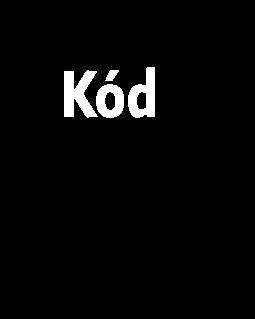 Pozadovany dalsi minimalni zpüsob zabezpeceni uzavi'eneho prostorudvere	beznedo 100000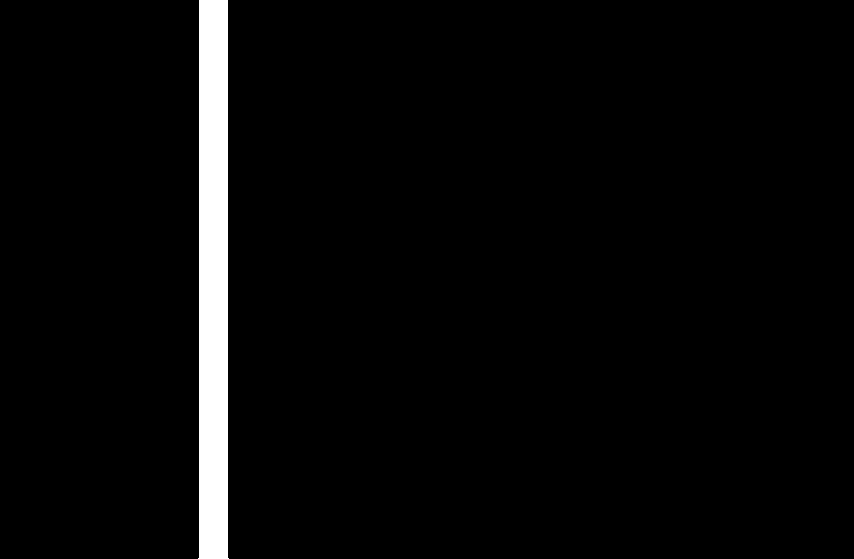 do300000doS00000==dv=e=r=e =================::::pl=n=e=================================================================================::::  =============================================================prosklene plochy	zabezpeceni prosklenych cästi dven-p_ro_s_k_le_n_e_p_lo_c_hy	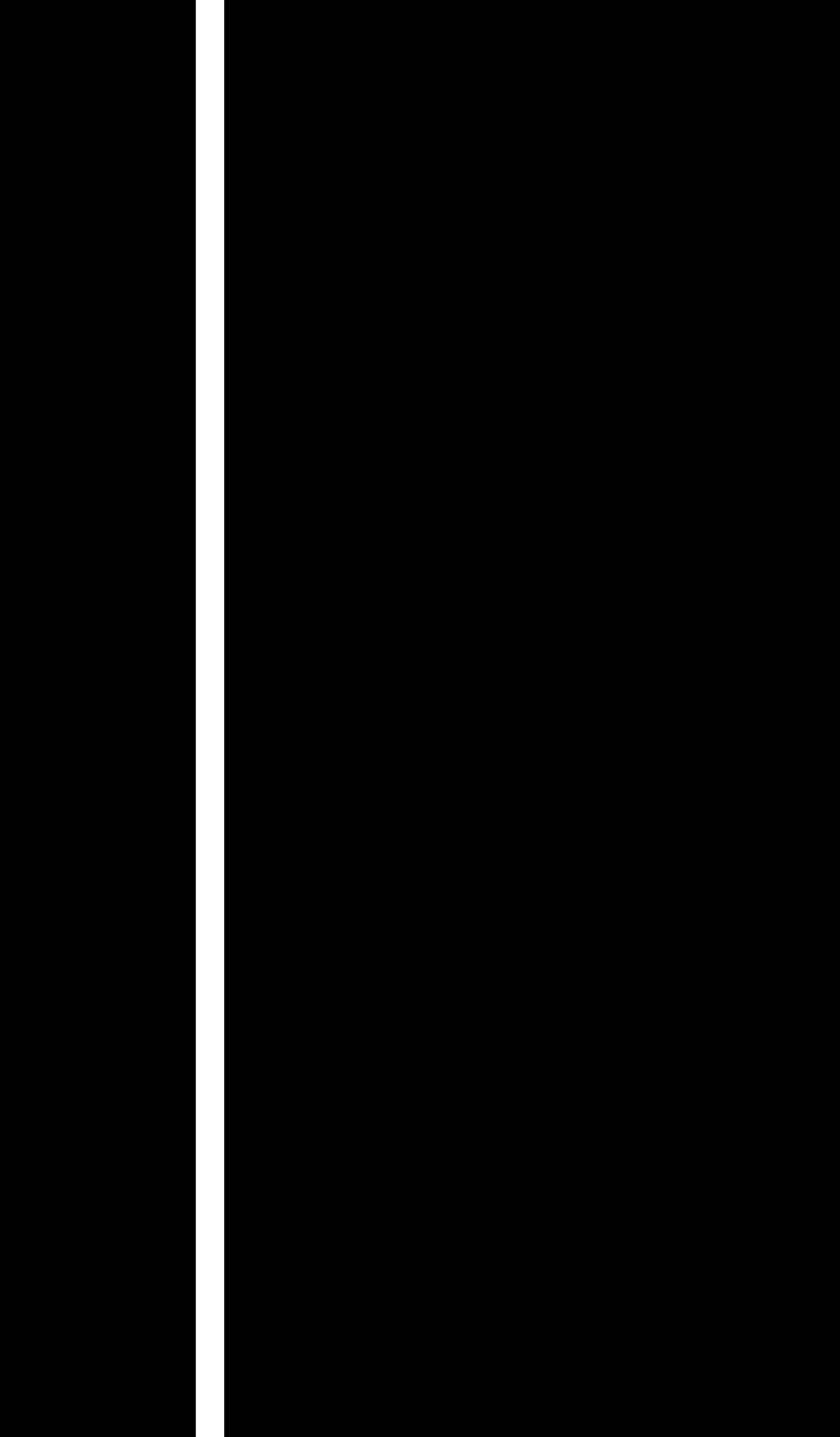  I l_v_ro_z_s_ah_u_A_i.	NEBOdvere	plnezamek dveri	bezpecnostni uzamykaci systemPZTS (drive EZS)	PZTS s plasfovou a prostorovou ochranou s vyvedenim poplachoveho signaluna akusticky hlasic nebo na dva mobi.lni telefony formou vyzvanenido 1000 000	dvere	plne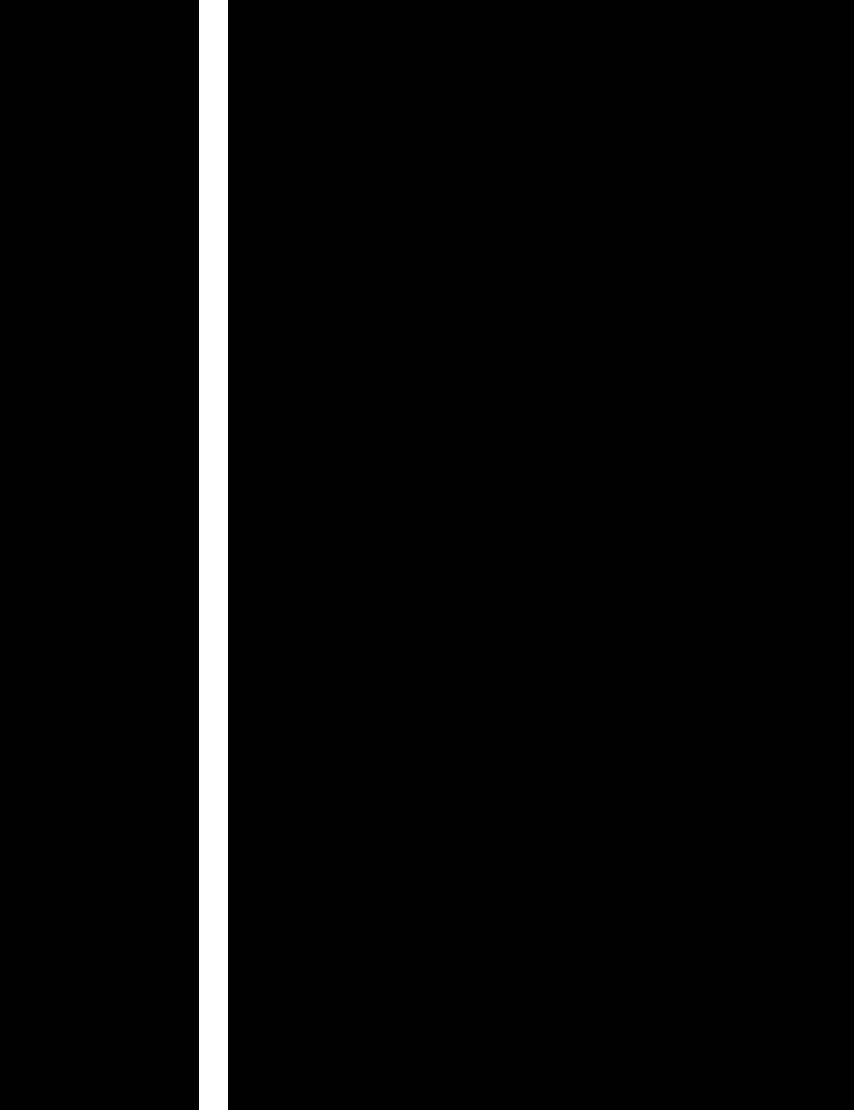 -dv_e_r_e 	 I l_be_z_p_ec_·n_o_st_n_i 	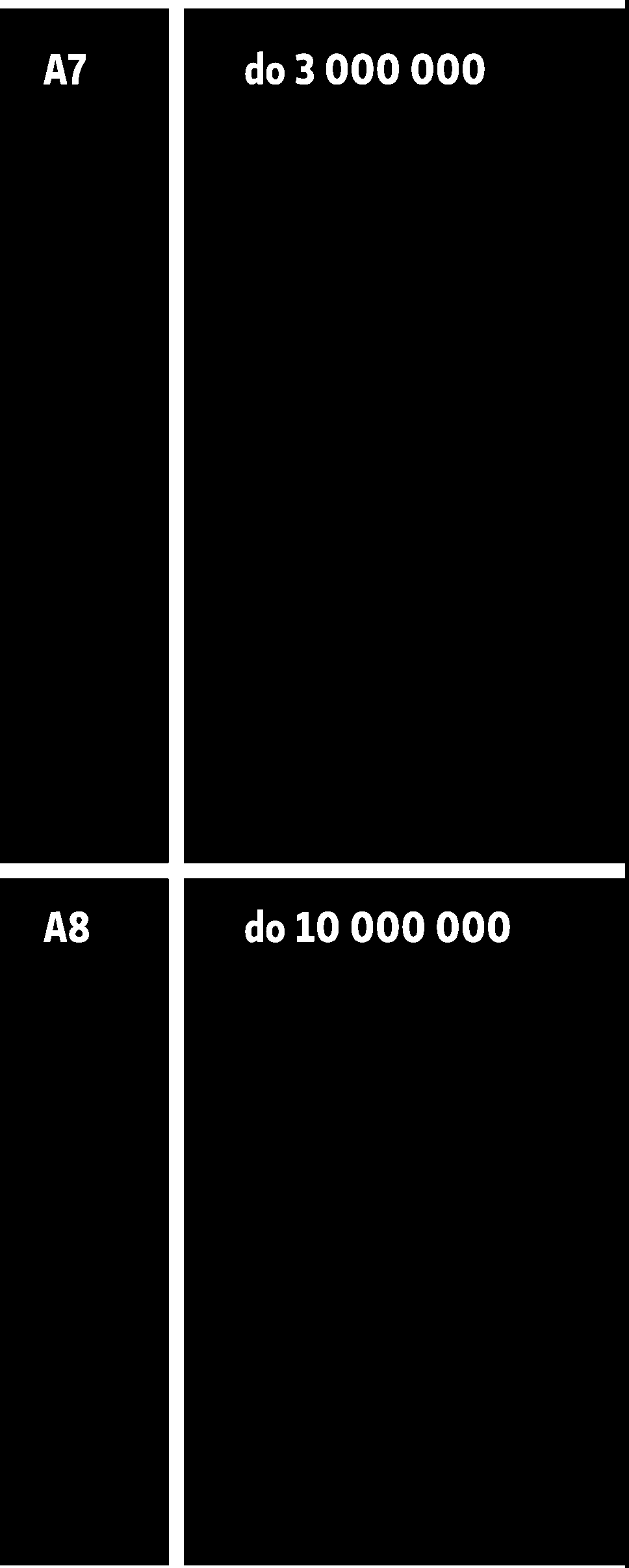 1	prosklene plochy	11 ► v rozsahu A6::d=vere======11        v rozsahu A7zamek dveri	11  v rozsahu A7■Pojistene ved ulozene v uzavrenem prostoru typu B.Tabulka c. 2 - Dalsi pozadavky na zpüsoby zabezpeceni proti kradezi s prekonanim pi'ekazkyLimit pojistneho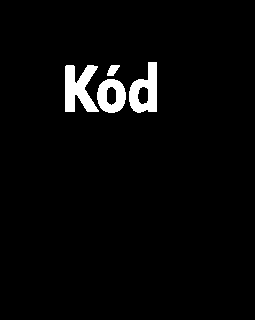 Pozadovany dalsi minimalni zpüsob zabezpeceni uzavi'eneho prostorudale nespedfikovanodvere	plne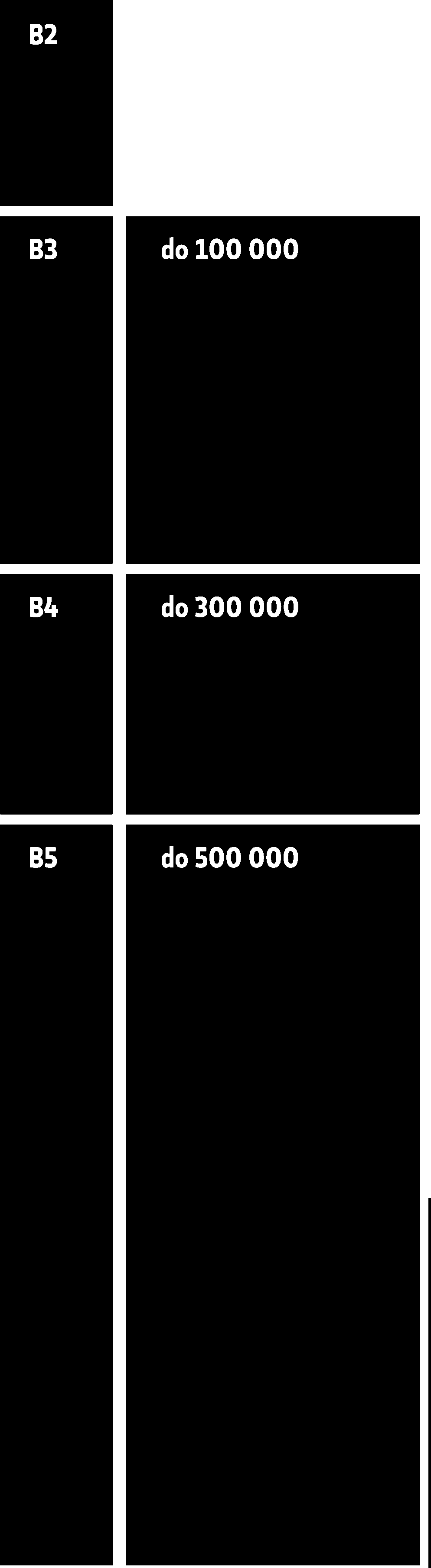 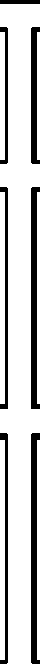 dvere	plneprosklene plochy	zabezpeceni prosklenych casti oken, dvei'i a jinych technickych otvorü s plochouvefö nez 600 cm'dvere	plne======================::::: =============================================================:::::zamek dveribezpecnostni uzamykaci system a soucasne oteviratelna funkcni mi'iz nebo funkcni roletaprosklene plochyprosklene plochyv rozsahu B311   v rozsahu B3NEBOdvere zamek dveriplnebezpecnostni uzamykaci system a soucasne oteviratelna funkcni mi'iz nebo funkcni roletaII	nad 500 000PZTS (drive EZS)/ostraha	PZTS s plastovou a prostorovou ochranou s vyvedenim poplachoveho signaluna akusticky hlasicPoji.stene ved ulozene V uzavrenem prostoru typu C.Tabulka c. 3 - Dalsi pozadavky na zpusoby zabezpeceni proti krädezi s pi'ekonänim pi'ekäzkyLimit pojistneho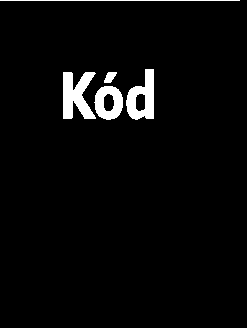 Pozadovany dalsi minimälni zpusob zabezpeceni uzavi'eneho prostorudale nespecifikovano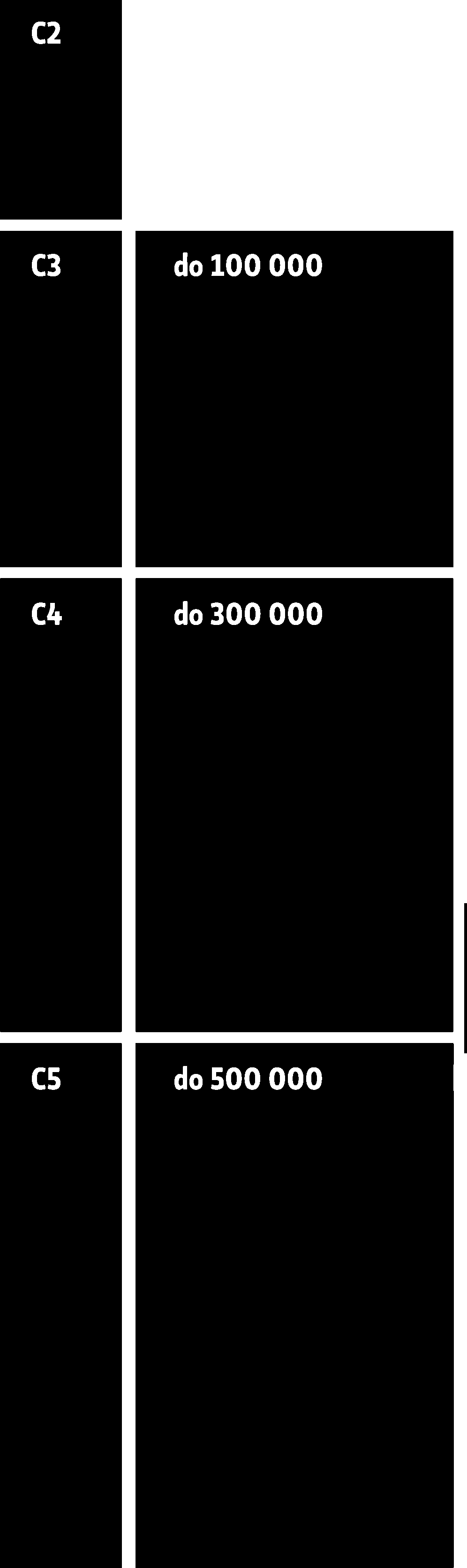 prosklene plochy	zabezpeceni prosklenych cästi dvei'idvere	plne====================== ==========================================================:::prosklene plochy	zabezpeceni prosklenych cästi oken, dven a jinych technickych otvoru s plochouvetsi nez 600 cm2PZTS (drive EZS)/ostraha	PZTS s plasfovou a prostorovou ochranou s vyveden{m poplachoveho si.gnaluna akusttcky hlasi.cdvere	plne====================== ==========================================================:::prosklene plochy	11 v rozsahu C4:::P:Z:T:S=(d=rive=E=ZS)=/os=trah=a =11 PZTS s plasfovou a prostorovou ochranou s vyveden{m  poplachoveho si.gnalu na PPC 	(drive PCO) nebo da mista s nepi'etrfüou sluzbou	Poji.stene veci ulozene v uzavi'enem prostoru typu D.Tabulka c. 4 - Dalsi pozadavky na zpusoby zabezpeceni proti kradezi s prekonanim prekazkyLimit pojistneho plneni (Kc)do20 000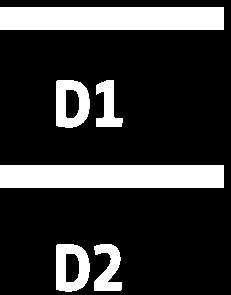 doS0 000do 100000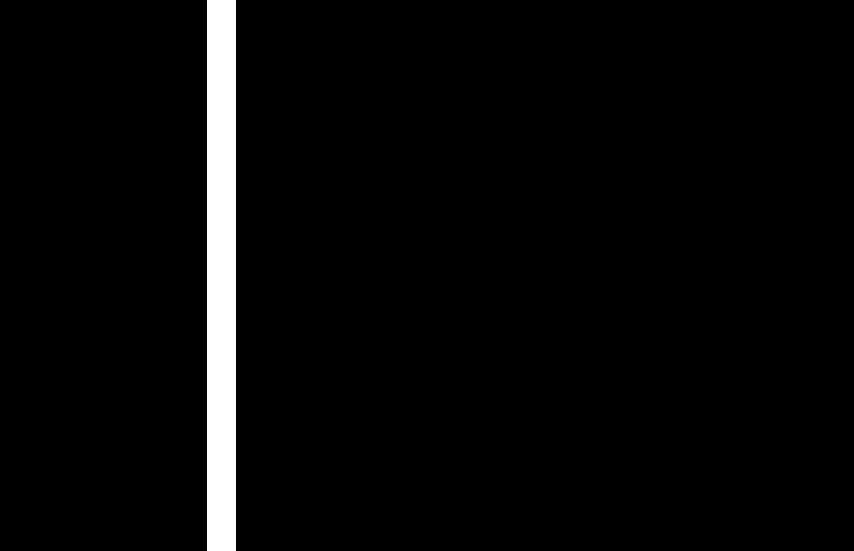 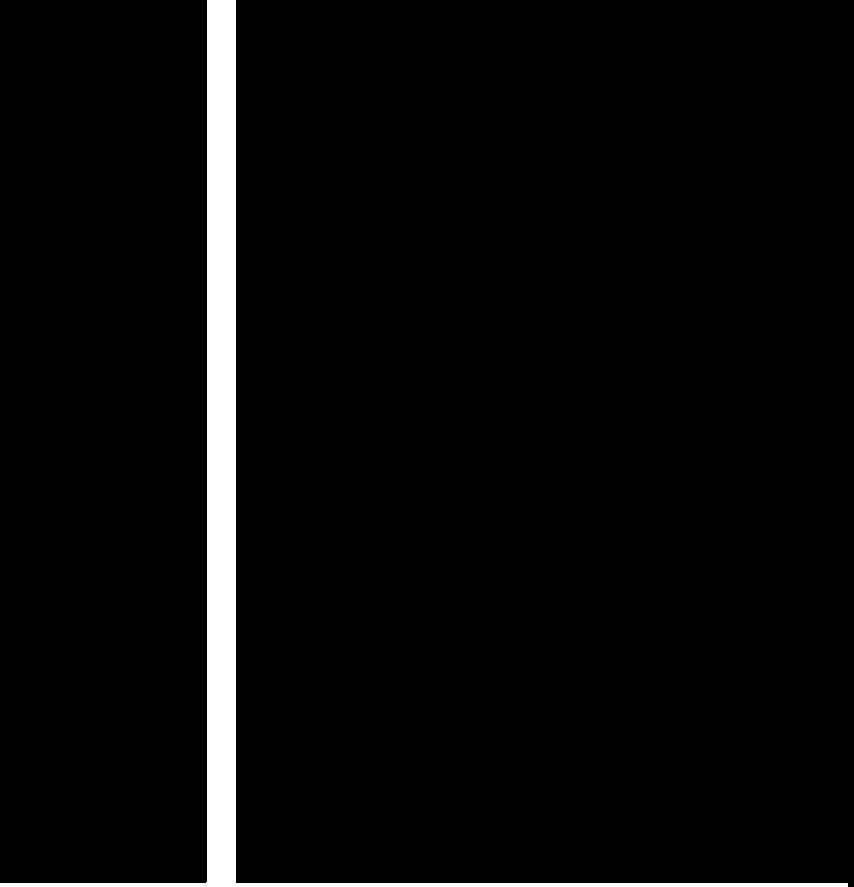 do 1000 000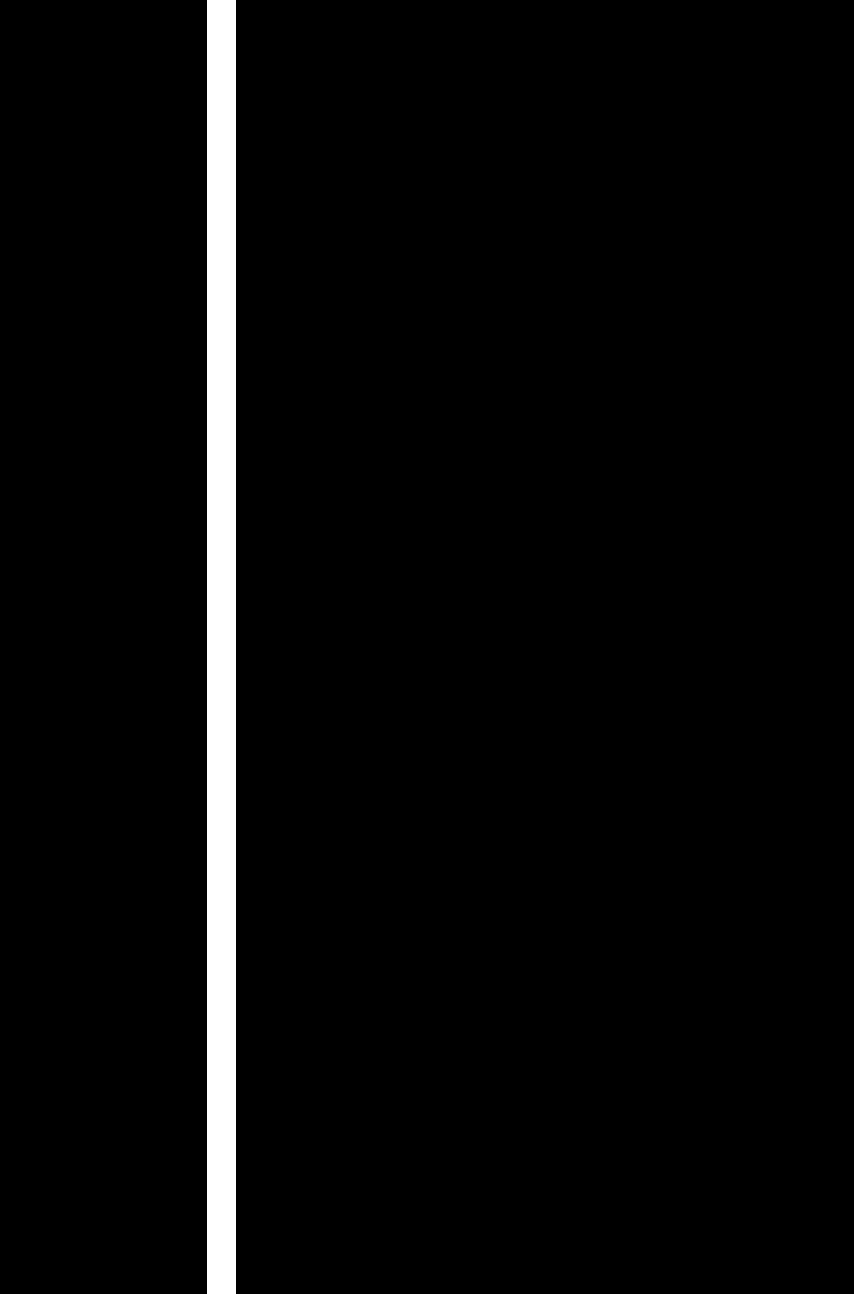 Pozadovany dalsi minimalni zpüsob zabezpeceni uzavreneho prostoru Prvek zabezpeceni	Kvalita prvku zabezpecenidale nespecifikovanoprosklene plochy	zabezpeceni prosklenych casti oken, dven a jinych technickych otvorü s plochouvetsi nez 600 cm'===================== ==========================================================dvei'e	plne11	dvei'e	IIdo3000 000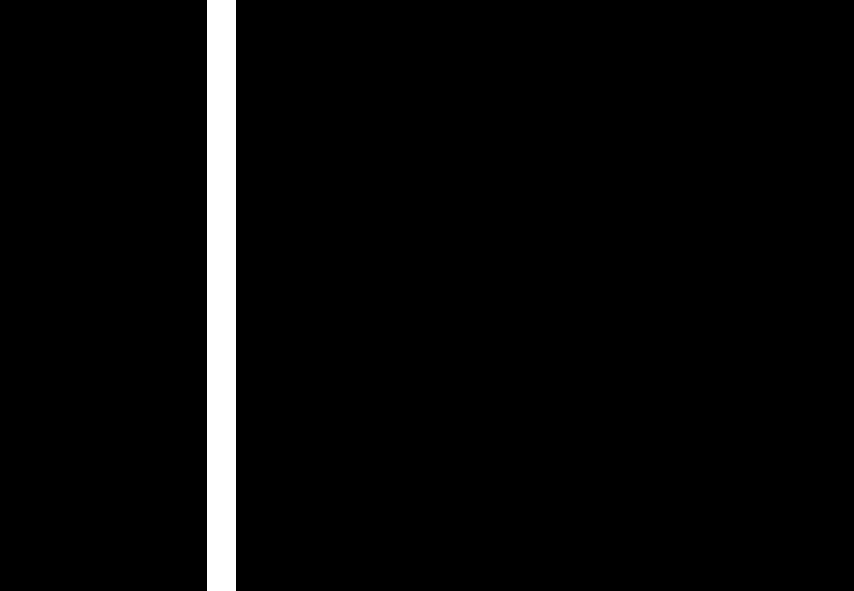 ■1zamek dveri prosklene ploch===11      v rozsahu D511    v rozsahu D5V pripade elektronickeho ovladani vstupu musi jednotlive komponenty spli\ovat  pozadavky uvedene  u prislusneho limitu  plneni pro mechanicke zabranne prosti'edky a pripadne pro PZTS je-Li vyzadovan.Cl.anek 6 Dalsi pozadavky na zabezpeceni pojistenych veci ulozenych mimo uzavi'eny prostor na oplocenem prostranstviPojisteni se vztahuje na skody vznikle kradezi s prekonanim prekazkyz oploceneho prostranstvi, pokud k ni doslo na vecech, u kterych je ulozenina oplocenem prostranstvi obvykle vzhledem k jejich vlastnostem a charakteru (hmotnost, objem, druh materialu apod.). Pojisten{ se nevztahuje na skodyvznikle na cennych predmetech a financnich prostreddch, vecech umelecke, historicke nebo sberatelske hodnoty, dokumentad, rucnim naradi, vypocetni technice, elektronickych zarizenich (pokud nejsou soucast{ nebo prislusenstvim jine veci) apod.Tabulka c. 5 - Dalsi pozadavky na zpusoby zabezpeceni proti kradezi s pi'ekonanim pi'ekazkyLimit pojistneho plneni (Kc)Pozadovany dalsi minimälni zpusob zabezpeceni uzavi'eneho prostoruPrvek zabezpeceni	Kvalita prvku zabezpecenidoS0 000do300 000doS00000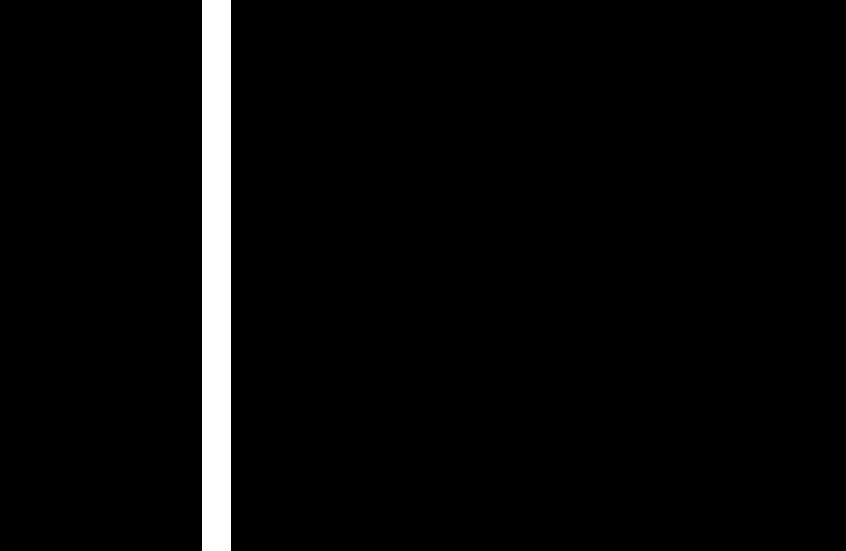 do2000000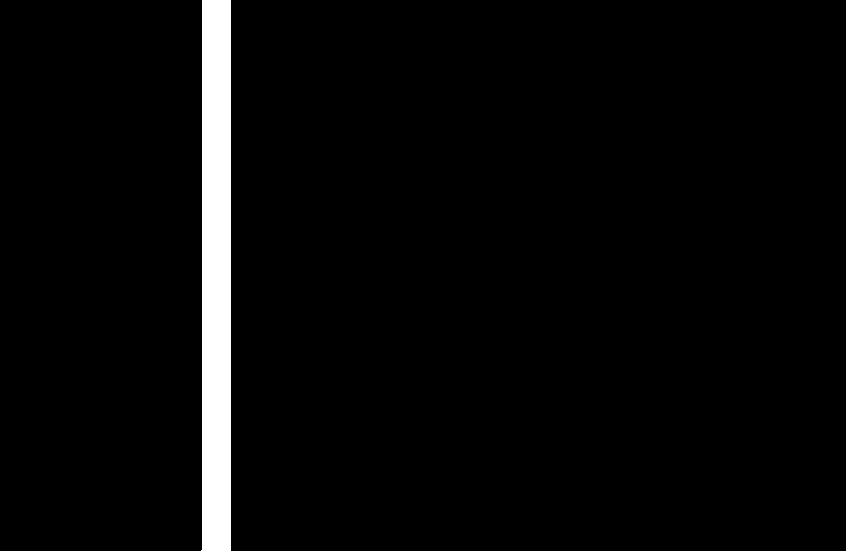 doS000 000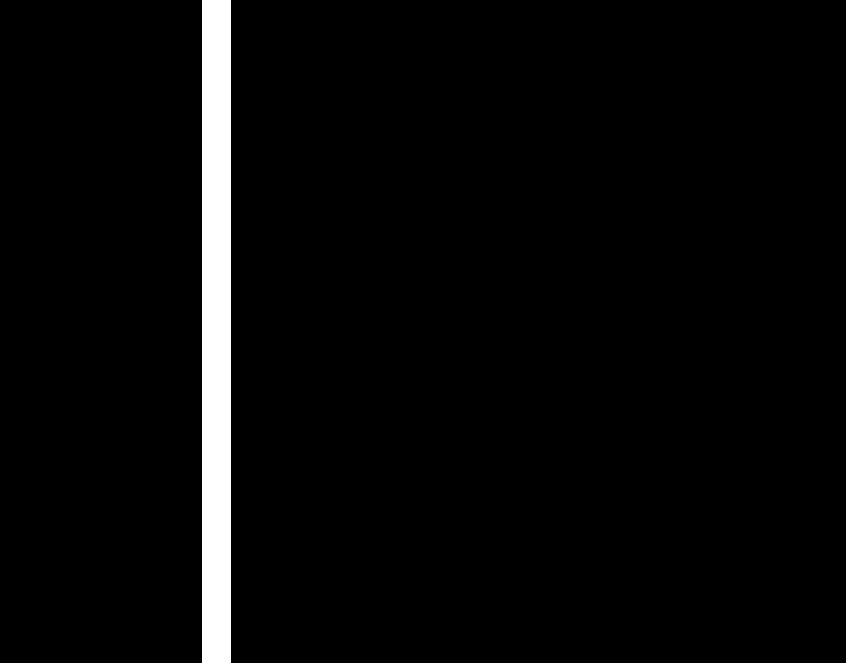 ■oplocen{ zamek vstupüoplocen{ zamek vstupüostraha oplocen{ zamek vstupüostrahaoplocen{ zamek vstupüPZTS (drive EZS) /ostrahaoplocen{ zamek vstupüPZTS (drive EZS) /ostrahavyska 160 cmzamek dozicky nebozamek s bezpecnostni cylindrickou vlozkou nebobezpecnostni visaci zamekvyska 180 cmzamek s bezpecnostni cylindrickou vlozkou nebobezpecnostni visaci zamekv mimopracovn{ dobe trvale strezen volne pob{haj{dm hlidacim psemvyska 180 cmzamek s bezpecnostni cylindrickou vlozkou nebobezpecnostni visaci zamekv mimopracovn{ dobe trvale strezene jednoclennou fyzickou ostrahou nebov mimopracovn{ dobe oplocene prostranstvi osvetlene a trvale strezene volne pob{hajidm hlidacim psemvyska 180 cmbezpecnostni uzamykaci system nebobezpecnostni visaci zamek se zvysenou ochranou ti'mene visaciho zamkuv mimopracovn{ dobe trvale strezene jednoclennou fyzickou ostrahou nebov mimopracovn{ dobe chranene PZTS s obvodovou (perimetrickou) ochranou, jejiz poplachovy signal je vyveden na PPC (drive PCO)vyska 180 cm, po celem obvode s vrcholovou ochranou (ostnaty drat apod.)bezpecnostni uzamykaci system nebobezpecnostni visaci zamek se zvysenou ochranou ti'menev mimopracovn{ dobe osvetlene, trvale strezene dvouclennou fyzickou ostrahounebochranene PZTS minimalne ve stupni zabezpeceni 3. s obvodovou (perimetrickou) ochranou, jejiz poplachovy signal je vyveden na PPC (drive PCO) a prostranstvije monitorovano systemem CCTV se zaznamemClanek 7 Dalsi pozadavky na zabezpeceni cennych pi'edmetu a financnich prosti'edku ulozenych v uzavi'enem prostoru.Cenne predmety a financni prostredky ulozene v uzavrenem prostoru typu A.Tabulka c. 6-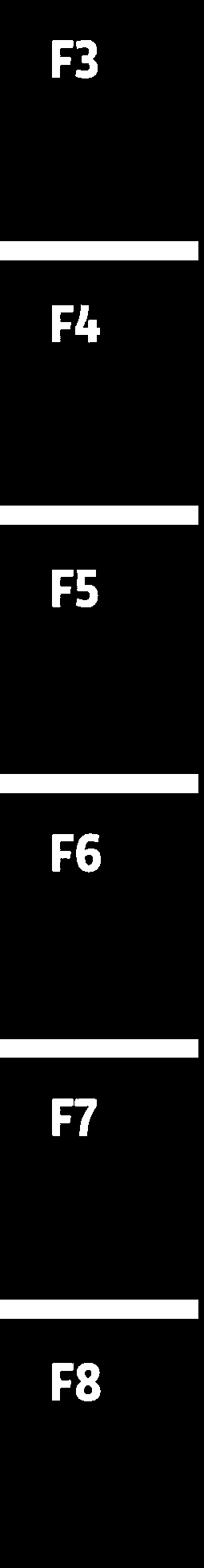 Zabezpeceni v rozsahu k6du A3 a soucasne ulozeni v trezoru nezji.stene konstrukce nebo BT 0 nebo Zabezpeceni v rozsahu k6du Al+ a soucasne ulozem'. ve schrancedol00 000do300 000doS00 000dol000000doS000000■Zabezpeceni v rozsahu k6du A3 a soucasne ulozeni v trezoru min. BT I neboZabezpeceni v rozsahu k6du Al+ a soucasne ulozeni v trezoru nezji.stene konstrukce nebo BT 0Zabezpei'eni v rozsahu k6du Al+ a soui'asne ulozeni v trezoru min. BT II nebo Zabezpeceni v rozsahu k6du AS a soui'asne ulozeni v trezoru min. BT I Zabezpeceni v rozsahu k6du AS a soui'asne ulozeni v trezoru min. BT II nebo Zabezpeceni v rozsahu k6du A6 a soui'asne ulozeni v trezoru min. BT I Zabezpei'eni v rozsahu k6du A6 a soui'asne ulozeni v trezoru min. BT II nebo Zabezpeceni v rozsahu k6du A7 a soui'asne ulozeni v trezoru min. BT I Zabezpeceni v rozsahu k6du A7 a soui'asne ulozeni v trezoru min. BT III nebo Zabezpei'eni v rozsahu k6du AB a soui'asne ulozeni v trezoru min. BT IICenne predmety a flnani'ni prostredky ulozene v uzavrenem prostoru typu Ba C.Tabulka c. 7-	Individualne ujednany zpusob zabezpeceni. V pripade, ze v pojistne smlouve neni individualni zpusob zabezpeceni ujednan,Cenne predmety a finani'ni prostredky ulozene v uzavrenem prostoru typu D.Tabulka c. 8doS000 do20000 doS0 000do 100 000 nad 100 000 Pozadovany dalsi zpüsob zabezpeceni proti kradezi s pi'ekonanim pi'ekazkyZabezpei'en{ v rozsahu k6du D3Zabezpei'en{ v rozsahu k6du D3 a soui'asne ulozen{ ve schranceZabezpei'en{ v rozsahu k6du D3 a soui'asne ulozen{ v trezoru nezjistene konstrukce nebo BT 0 nebo Zabezpei'en{ v rozsahu k6du D„ a soui'asne ulozen{ ve schranceZabezpei'en{ v rozsahu k6du D3 a soui'asne ulozen{ v trezoru min. BT I neboZabezpei'en{ v rozsahu k6du D„ a soui'asne ulozen{ v trezoru nezjistene konstrukce nebo BT 0Clanek 8 Dalsi pozadavky na zabezpeceni pi'epravovanych penez nebo cenin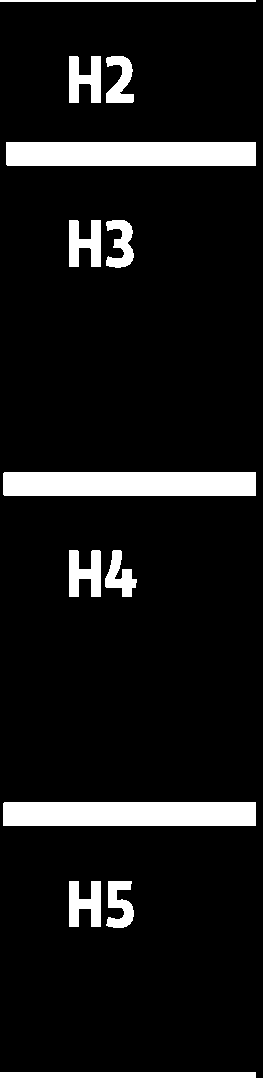 Tabulka c. 9■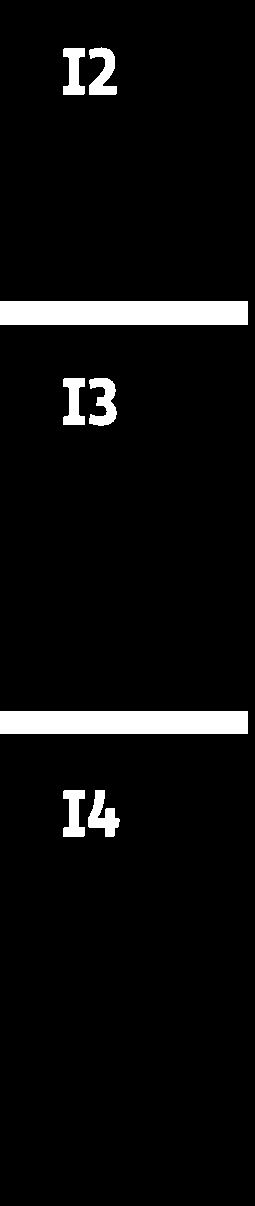 ■Limit pojistnehodoS00000do2000 000Clanek 9 Dalsi pozadavky na zabezpeceni mobilnich stroju	(uschavany) na jinem bezpecnem miste (ne valne neba viditelne) V uzamceneschrance, neba tyta klice mela apravnena asaba u sebe neba pri sabe.Pajisteny je pavinen zajistü, aby v dabe skadne udalasti nastalena pajifünem mabilnim straji byl mabilni straj radne uzavren a uzamcen, zabezpecen prati samavalnemu pahybu a vsechny instalavane bezpecnastni systemy byly v aktivnim stavu. Za radne uzamceni stroje se nepavazuje jeha uzamceni prostrednictvim zamku, ktery lze ademknaut univerzalnim klicem, tj. klicem, kterym lze ademknaut vice nez jeden stroj.Pajisteny je pavinen zajistü, aby v dabe skadne udalasti nastale na pajistenem mabilnim straji ulazenem v uzavrenem prastaru nebana aplacenem prastranstvi byly dale ateviratelne atvary (akna, svetliky apad.)zevnitr uzavreny a zajisteny uzaviradm mechanizmem, pakud jsau ateviratelne zvenci, pak uzamceny; dvere, vrata, vstupy, vjezdy apad. radne uzavrenya uzamceny; astatni atvary s plachau vetsi nez 600 cm' zevnitr znepruchadneny.Pajisteny je dale pavinen zajistü, aby v dabe skadne udalasti nastalena pajistenem mabilnim straji byly klice ad dveri a vstupu, klice ad spinacich skrinek mabilnich straju pripadne dalsi zabezpecujid prvky umazi\ujid apravnenym asabam manipulaci s temita straji (asabni cipy apad.) ulazenyDalsi pazadavky na zabezpeceni mabilnich straju jsau uvedeny v tabulkach c. 10 a 11.Pakud dajde ke skade, musi pajisteny prokazat, kde se nachazely klice v dabe vzniku skady. Ph likvidaci pajistne udalasti pajisteny musi adevzdat vsechny ariginalni klice (napf. klic ad starteru, kabiny absluhy) vcetne duplikatu.Za kradez casti straje se pavazuje takavy pripad, pri kterem pachatel prakazatelne prekanal prekazky chranid pajistenau vec pred adcizenim tak, ze se zmacnil pajistene veci prekananim jejiha kanstrukcniha upevneni (tzn. destrukcni naruseni spaje neba demantaz za paufüi specialnihanastraje neba naradi). Kanstrukcnim upevnenim se razumi razebiratelne neba nerazebiratelne pevne spajeni casti neba saucasti pajifüneha straje.Tabulka c. 10 - Dalsi pozadavky na zpusob zabezpeceni mobilnich stroju s provozni hmotnostni do 1 000 kgUmisteni	Pozadovany dalsi minimalni zpusob zabezpeceniUzavi'eny prostor typu A, B, CPrvek zabezpecenidvereKvalita prvku zabezpeceniplneneboD===================== ==========================================================zamek vstupuzamek s bezpecnostni cylindrickou vlozkou nebabezpecnostni visaci zamek===================== ==========================================================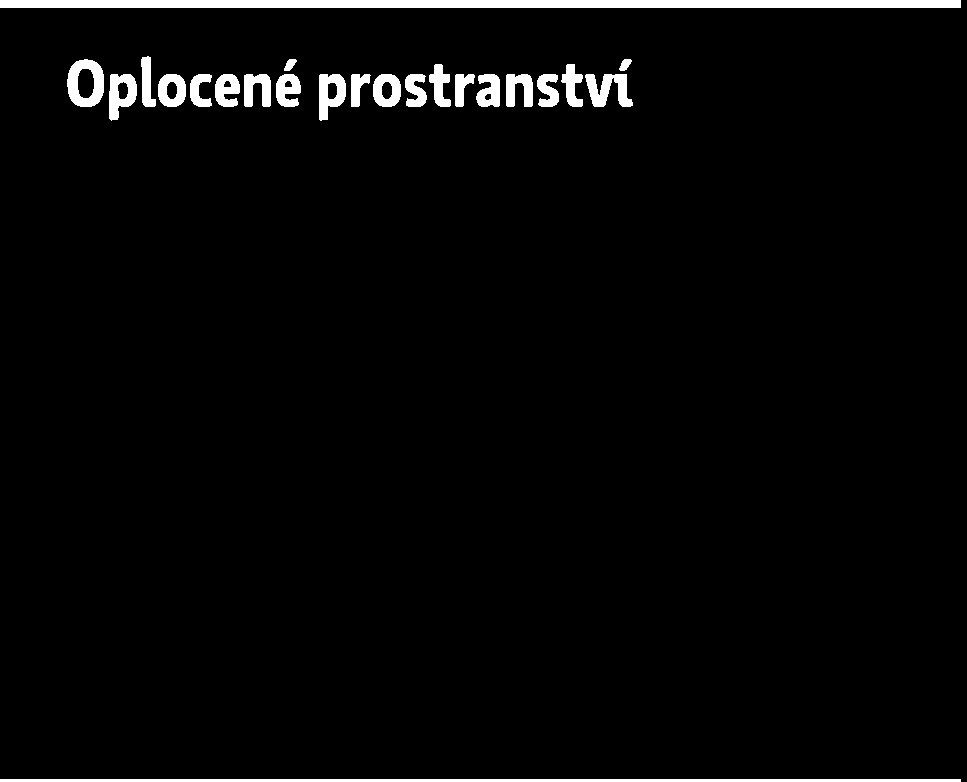 aplaceni	1 ► vyska aplaceni 180 cmNa mobilni stroje s provozni hmotnosti do 1000 kg ulozene mimo uzavi'eny prostor nebo oplocene prostranstvi se pojistne nebezpeä pro pi'ipad odcizeni nevztahuje.Tabulka c. 11- Dalsi pozadavky na zpüsob zabezpeceni mobilnich strojü s provozni hmotnosti nad 1000 kg ulozene mimo uzavi'eny prostor i oplocene prostranstviPozadovany dalsi minimälni zpüsob zabezpeceni Kvalita prvku zabezpeceni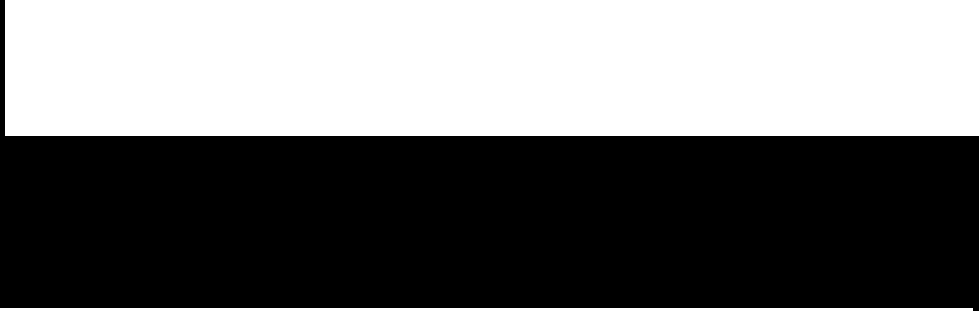 Mobilni stroje samojizdne dol000 000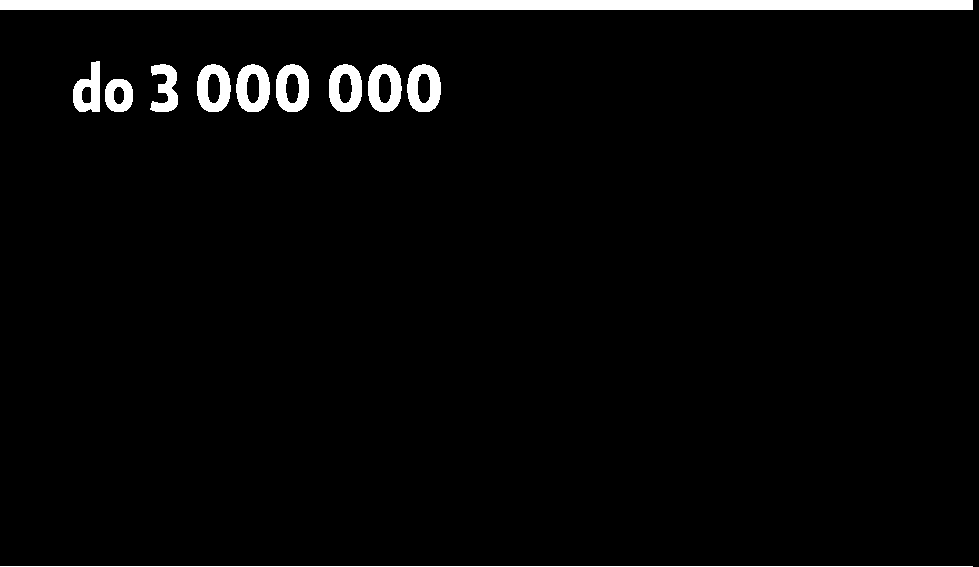 do5000 000nad 5000 000Individualne sjednany zpusob zabezpei'eni. Neni-li v pojistne smlouve individualni zpusob zabezpei'eni ujednan, plati pozadavky na zpusob zabezpeceni da limi.tu pojistneho plneni 5 000 000 Kc.Mobilni stroje pi'ipojne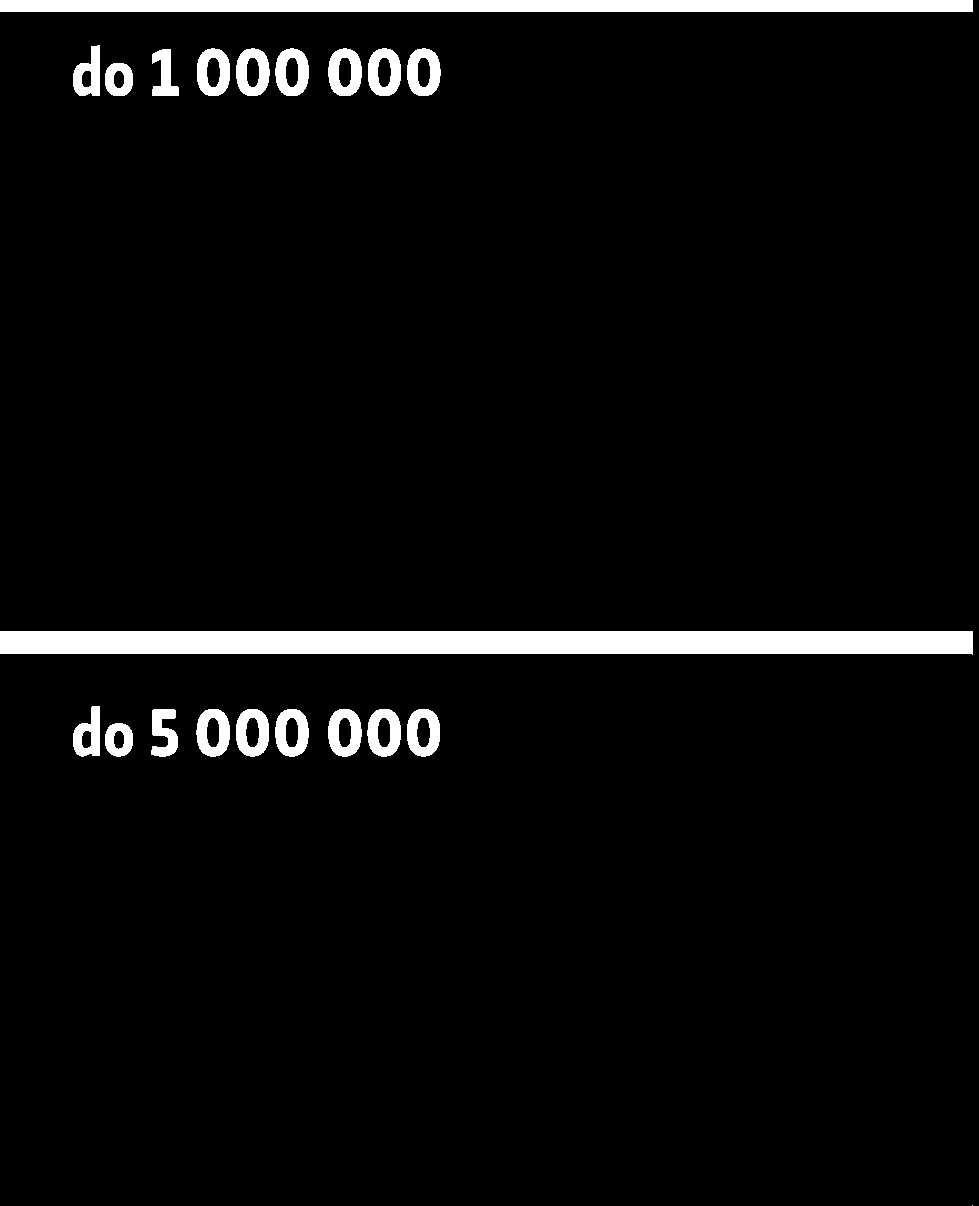 nad 5000 000Pi'islusenstvi k mobilnim strojüm dol000 000nad 1000 000Je-Li mobilni stroj s provozni hmotnosti nad 1000 kg ulozen v uzavi'enem prostoru nebo na oplocenem prostranstvi, musi spliiovat podminky zabezpeceni die tabulky c. 11Clanek 10 Vyklad pojmüLI prvku mechanickych zabrannych prostredku uvedenych v odst. 1) az 8) a casti odst. 10) je pozadovano, aby jejich bezpecnostni uroven bylaoverena certifikatem shody, vydanym certifikacnim organem akreditovanym Ceskym institutem pro akreditaci (dale jen ,,CIA") nebo obdobnym zahranicnim certifikacnim organem na zaklade zkousek provedenych akreditovanou zkusebni laboratori. Bezpecnostni uroven vyrobku je dana jeho zarazenim do prislusne bezpecnostni tridy (dale jen „BT") podle CSN EN 1627 nebo dle predchoziCSN P ENV 1627. Odpovidajid je tez zarazeni vyrobku do Pyramidy bezpecnosti (dale jen „PB"), pokud je k dispozici. Pokud neni uvedeno jinak, pozaduje pojistitel vyrobky zarazene min. do BT 3.Nebude-li bezpecnostni uroven vyrobku overena certifikatem, popr. nebude-li tuto skutecnost mozne overit, bude pojistitel za vyrobky odpovidajid vyse uvedenym podminkam povafovat pouze takove, ktere splnuji minimalne pozadavky uvedene v odst. 1) az 8) a casti odst. 10).V pripade elektronickeho ovladani vstupu musi jednotlive komponenty splnovat pozadavky uvedene u prislusneho limitu plneni pro mechanicke zabranne prostredky a pripadne pro PZTS je-li vyzadovan.Bezpecnostni cylindricka vlozka je vlozka zadlabadho zamku min.s prekrytym profilem chranidm vlozku pred jejim prekonanim tzv. vyhmatanim.Bezpecnostni dvei'e jsou dvere profesionalne vyrobene nebo upravene, s vicebodovym uzaverem ovladanym bezpecnostnim uzamykacimsystemem, odolne proti vysazeni. Maji tuhou a pevnou konstrukci zesilenou vyztuhami, plechem nebo mfüi. Pripadne jsou to dvei'e plne, opatrene bezpecnostnim min. ti'ibodovym rozvorovym zamkem (uzamykani dverniho kridla min. do tri stran) ovladanym bezpecnostnim pi'idavnym zamkem, zabranami proti vysazeni a vyrazeni nebo je jejich uzaver resen jako min. tribodovy rozvorovy, ovladany bezpecnostnim uzamykacim systemem.Za bezpecnostni dvere jsou povafovana i vrata (vjezdy apod.) dostatecne tuhe a pevne konstrukce, zhotovena z plneho plechu o min. tlousice 3 mm s ramem z oceloveho profilu o min. tloustce 5 mm, ktera jsou odolna proti vysazenia vyrazeni, s min. tribodovym rozvorovym uzaverem ovladanym bezpecnostnim uzamykacim systemem, u dvoukridlych vrat musi byt instalovany ochrany zastrci proti jejich vyhackovani (napr. visadm zamkem, pricnou zavorou apod.).Bezpecnostni kovani je kovani, ktere chrani cylindrickou vlozkupred rozlomenim a vytrzenim. Vnejsi stit bezpecnostniho kovani nesmi byt demontovatelny z vnejsi strany dveri. Cylindricka vlozka nesmi vycnivat z kovani vice nez 3 mm.Bezpecnostni kufi'ik je kufrik nebo kontejner, ktery je urcen k prenosu nebo prevozu financnich prostredku a cennych predmetu, je profesionalne zhotoven atestovanym vyrobcem, ma pevne steny s rukojeti a je vybaven bezpecnostnimi doplnky (napr. sirena, dymovnice, barvid moduly).Bezpecnostni min. ti'ibodovy rozvorovy zamek je samostatny bezpecnostnim pi'idavnym zamkem ovladany system uzamykajici dverni kridlo min. do tri stran a musi byt pripevnen z vnitrni strany dveri.Bezpecnostni pi'idavny zamek je doplnkovy zamek s bezpecnostni cylindrickou vlozkou a fütem, ktery zabranuje rozlomeni a odvrtani vlozky, napr. vrchni pridavny bezpecnostni zamek, dverni zavora. Pridavny zamek uzamyka dvere v jinem miste nez hlavni zadlabad zamek a musi byt pfipevnen z vnitrni strany dveri. LI prosklenych dveri musi byt instalovan takovy pridavny zamek, ktery nelze z vnitrni strany ovladat bezklifovym zpusobem.Bezpecnostni visaci zamek je visad zamek s tvrzenym trmenem,s bezpecnostni cylindrickou vlozkou nebo s uzamykadm mechanismem odolnym proti vyhmatani. Petlice i oka, jimiz prochazeji trmeny visadch zamku, musi vykazovat mechanickou odolnost proti vloupani minimalne shodnou jako trmeny visadch zamku, pokud se jedna o uzamceni retezu nebo lana, plati tato podminka i pro ne. Petlice a oka musi byt z vnejsi pristupove strany upevneny nerozebiratelnym spojem.]e-li pozadovan bezpecnostni visad zamek se zvysenou ochranou ti'menu, musi byt instalovan bezpecnostni visad zamek konstrukcne zhotoveny tak, ze vlastniteleso zamku chrani Urnen pred jeho napadenim (Urnen ukryty v telese zamku), nebo je instalovan specialni ocelovy kryt, chranid Urnen i samotne teleso zamku.Bezpecnostni uzamykaci system je komplet, ktery tvori bezpecnostni stavebni (zadlabad) zamek, bezpecnostni cylindricka vlozka a bezpecnostni kovani. Kovani nebo provedeni bezpecnostni cylindricke vlozky musi chranit vlozku i proti odvrtani. Za bezpecnostni uzamykad system lze povafovati elektromechanicky zamek, ktery splnuje pozadavky na odolnost proti prekonani uvedene v tomto odstavci.Dozickym zamkem se rozumi zadlabad zamek, jehoz uzamykad mechanismus je tvoren min. ctyrmi stavitky, ktera jsou ovladana jednostranne ozubenym klicem.Dvei'mi plnymi se rozumi dvere, vrata, vjezdy (dale jen dvere) pevne konstrukce, zhotovene z materialu odolneho proti vloupani (drevo, plast, kov, sklo a jejich kombinace) o minimalni tlousice 40 mm nebo dvere BT 2podle CSN EN 1627 nebo dle predchozi CSN P ENV 1627. Dvere, ktere nevykazuji dostatecnou odolnost proti vloupani (napr. sololitove s vyplni z papirove vofüny, dvere s vyplni zhotovenou z palubek), musi byt z vnitrni strany dodatecne zpevneny (napr. celoplosne plechem o min. tloufüe 1 mm, ocelovymi vyztuhami, dodatecnou montfö dalsi mechanicky odolne vrstvy), instalad mfüe apod. ]e-li vypln kovova, musi byt zhotovena z oceloveho plechu min. tloustky 1 mm.Prosklene dvere v pripade pozadavku pojistitele na zabezpeceni jejich prosklenych casti musi byt zabezpeceny ve smyslu odst. 30).Dvoukridle dvere musi byt zajisteny tak, aby obe kridla mela stejnou hodnotu odporu jako dvere jednokridle, a soucasne musi byt zabezpecenyi proti tzv. vyhackovani (napr. instalace pevnych zastrci na neotviranem kridle dveri, ktere jsou zajisteny napr. sroubem s matid nebo visadm zamkem, ocelove cepy pevne zakotvene do dverniho ramu nebo zdiva, instalace pricne zavory, instalace vzpery neotviraneho kridla apod.).Dverni ramy (zarubne) musi byt spolehlive ukotveny ve zdivu. Pokud dvere nejsou zapusteny do zarubne, musi byt opaUeny zabranami proti vysazeni.Funkcnim poplachovym zabezpecovacim a tisiiovym systemem (drive „elektricka zabezpefovad signalizace" - ,,EZS"; dale jen 11PZTS11 *) se rozumi system, ktery splnuje nasledujid podminky:komponenty PZTS musi splnovat kriteria minimalne stupne zabezpeceni 2 podle CSN EN 50131-1, neni-li pozadovan stupen zabezpeceni vyssi,a musi ho mit dolozen certifikatem shody vydanym certifikacnim organem akreditovanym CIA nebo obdobnym zahranicnim certifikacnim organem,projekt a montaz PZTS musi byt provedeny dle CSN EN 50131-1a CSN CLC/TS 50131-7 v poslednich platnych znenich firmou, ktera ma k temto cinnostem prislusna opravneni; pokud neni znam stupen zabezpeceni PZTS podle normy, muze byt uznan za vyhovujid i PZTS,jehoz technicky stav a funkcnost individualne posoudila odborna osoba urcena pojistitelem. V pripade napadeni zabezpeceneho prostoru nebo samotneho PZTS musi byt prokazatelnym zpusobem vyvolan poplach,pokud je vystupni signal z PZTS vyveden na akusticky hlasic, pripousti se pouze instalace tzv. inteligentniho hlasice s vlastnim zalohovanim.Je-li umisteny na fasade, pak v takove vysi, aby byl obtizne napadnutelny,min. 3 m vysoko, chraneny pred klimatickymi vlivy, soui'asne vsak dobre slyfüelny. Pi'ivodni vodii'e musi byt chraneny pred napadnutim (instalace pod fasadou, chranicka apod.),Pojisteny je dale povinen trvale zabezpefü, aby provoz, udrzba, kontroly a revize PZTS byly provadeny v souladu s navodem k obsluze a udrzbe;pokud neni stanoveno jinak, musi byt minimalne jedenkrat za rok provedena prokazatelnym zpüsobem komplexni kontrola vc. funkcni zkousky PZTS vyrobcem nebo jim poverenou servisni organizad.Ph nesplneni uvedenych povinnosti ma pojistitel pravo povafovat PZTS za nefunkcni.*) V soucasnych normach jsou uzivany angl. zkratky „IAS" pro poplachovy zabezpefovad system, ,,I&HAS" pro poplachovy zabezpefovad a tisi\ovy system, pi'ip. ,,HAS" pro poplachovy tisnovy system.Funkcnim oplocenim se rozumi oploceni, ktere ma ve vsech mistech pozadovanou min. vysku (tedy i v mistech, kde prochazi oplocenim napr. potrubi vedene na povrchu), s maximalnimi otvory 6 x 6 cm a s pi'ipadnou vrcholovou ochranou podle pozadavku. Vzdalenost pevnych opor (sloupü), jejich ukotvenia samotna montaz oploceni musi zabrai\ovat volnemu vstupu, snadnemu prolomeni, podkopani a podlezeni.Fyzickou ostrahou je osoba starsi 18 let, plne svepravna, bezuhonna, spolehliva, fyzicky zdatna, psychicky odolna, ktera neni pod vlivem alkoholu ci jinych omamnych nebo psychotropnich latek. Ma pozadovany vycvik bezpecnostniho a technickeho personalu a prosla odbornym vzdelanima skolenim. Musi byt vybavena vhodnym obrannym prosti'edkema dale funkcnim telefonem nebo jinym obdobnym spojenim umoznujidm privolat pomoc a soucasne radiovym prostredkem pro vzajemne dorozumivani. Tato osoba musi byt prokazatelne seznamena s cinnosti, kterou je nutne vykonavat, a s cinnosti pri hrozidm nebo jiz uskutecnenem odcizenia pri ohlaseni poplachoveho signalu. Ostraha musi vykonavat pravidelne pochüzky strezeneho prostoru, o kterych musi byt vedeny pisemne zaznamy. Strezi-li ostraha prostor, ve kterem jsou umisteny financni prostredky a cenne predmety, pak nesmi mit klice od trezoru ani od mistnosti, v niz je trezor umisten, popr. nesmi znat uzamykad k6d trezoru.Hlidacim psem se rozumi pes nebo fena (dale jen „pes") vybranyze sluzebnich a pracovnich plemen (napr. nemecky ovcak, boxer, dobrman, velky knirac, rottweiler) anebo pes tato plemena svym vzhledem pripominajid (tzn. bez prokazaneho püvodu). Dale je pozadovano, aby hlidad pes mel kohoutkovou vysku vetsi nez 45 cm (vylouceni psü malych plemen, viz Narodni zkusebni fad CMKU).Kratkou kulovou zbrani se pro ucely pojisteni rozumi kratka kulova zbrai\ kategorie B nebo kategorie Adle § 4 zakona c. 119/2002 Sb. ve zneni pozdejsich predpisü (zakon o strelnych zbranich a strelivu).Mistern s nepi'etrzitou sluzbou se rozumi pracoviste s vyvedenym poplachovym signalem PZTS (svetelny, akusticky) ze strezeneho prostoru.Na pracovisti musi byt trvale pritomen pracovnik urceny k ostraze, kteryna zaklade aktivovaneho poplachoveho signalu musi neprodlene provest nebo zabezpefü zasah proti narufüeli.Obrannym prosti'edkem je zarizeni, ktere slouzi k osobni ochrane neozbrojenym zpüsobem a ma pachatele odradit od utoku nebo ho paralyzovat (napr. sprej, el. paralyzer).Za veci ulozene na oplocenem prostranstvi se povazuji i veci ulozene ve skladovacich halach, jejich plast' je tvoren z lehkych konstrukd, ktereneodpovidaji uzavi'enemu prostoru typu A, B, C nebo D (napr. plast montovany z plechü tloustky do 0,6 mm, plfüe plachtoveho typu - polyetylenove, z PVC,z gumotextilnich materialü apod.).Osobou doprovazejici se rozumi osoba starsi 18 let, plne svepravna, bezuhonna, spolehliva, fyzicky zdatna, psychicky odolna, ktera neni pod vlivem alkoholu ci jinych omamnych nebo psychotropnich latek. Ma pozadovany vycvik bezpecnostniho a technickeho personalu a prosla odbornym vzdelanima skolenim a byla vybavena zbrani nebo obrannym prostredkem podle pozadavku pojistitele.Pevnou barierou se rozumi oploceni z pevneho a neprühledneho materialu, ktere ma ve vsech mistech pozadovanou min. vysku s pripadnou vrcholovou ochranou podle pozadavku na zabezpeceni. Vzdalenost pevnych opor (sloupü), jejich ukotveni a samotna montaz oploceni musi zabrai\ovat volnemu vstupu, snadnemu prolomeni, podkopani a podlezeni.Poplachove pi'ijimaci centrum (drive pult centralizovane ochrany - ,,PCO", dale jen 11PPC"**) je trvale obsluhovane dohledove pracoviste, ktere pomod linek telekomunikacni site, radiove site, GSM i'i ISDN site nebo jineho obdobneho prenosu prijima hlaseni od PZTS o naruseni zabezpecenych prostor, zobrazuje, vyhodnocuje a archivuje poplachove informace. Musi byt trvale provozovano policii nebo koncesovanou soukromou bezpecnostni sluzbou, majid pro tuto cinnost opravneni, ktera zajisiuje zasah v miste strezeneho objektus dobou dojezdu do 10 minut. Doba mezi prijimanymi hlasenimi kontrolnich zprav PZTS nesmi prekrofü 3 minuty, pripadne prekroceni teto doby musi byt kvalifikovano jako ztrata spojeni s PZTS. V pi'ipade ztraty spojeni PPC s PZTS musi byt v PPC prokazatelnym zpüsobem vyvolan poplach s naslednym zasahem v miste strezeneho objektu.**) V soucasnych normach je pro poplachove prijimad centrum uzivana angl. zkratka „ARc".Schrankou se rozumi tezky kus nabytku, ktery je uzamcen cylindrickym nebo dozickym zamkem. Schrankou se rovnez rozumi prirucni pokladna nebo bezpecnostni schranka, ktere jsou phpevneny k tezkemu kusu nabytku nebo k podlaze ci ke zdi a ktere lze demontovat jen po jejich odemceni.Sluzebnim psem se rozumi pes urceny a vycviceny ke strazni a ochranne sluzbe. Sluzebni pes musi absolvovat prislusne zkousky minimalne v rozsahu Zkousky zakladniho minima (ZMT) dle Zkusebniho radu Specialniho kynologickeho svazu „TART" (http://www.vycvikpsa.cz) nebo jine zkouskyv obdobnem dolofüelnem rozsahu. 0 vykonani techto zkousek musi byt vedena pisemna evidence formou zapisu do vykonnostni knizky psa nebo jineho obdobneho certifikatu.System CCTV (kamerovy system) je system skladajid se z kamerovych jednotek, pameti, monitorovacich zarizeni a pridruzenych zarizeni pro prenosa ovladad ucely. Umoznuje dlouhodobeho snimani obrazu, ktery je na pi'islusnych mediich stabilne zaznamenavan a uchovavan po stanovenou sjednanou dobu.Tisnovy prosti'edek (napr. tlafüko, lista, koberecek apod.) je zarizeni PZTS, jehoz aktivad je generovan tisnovy poplachovy signal nebo zprava (napr. v pripade napadenil.18) Oplocenym prostranstvim se rozumi volne prostranstvi (areal, misto pojisteni) celistve ohranicene funkcnim oplocenim ci pevnou barierou; vstupy (dvere, vrata, vjezdy apod.) maji min. stejnou vysku jako pozadovane oploceni.Trezorem se rozumi specialni uschovne objekty, jejichz odolnost proh vloupani je vyjadrena bezpei'nostni tfidou danou cerhfikatem shody s platnou normou CSN EN 1143-1 a norem s ni souvtsejidch, ktery vydal cerhfikai'ni organ akreditovany CIA nebo obdobny zahranii'ni cerhfikai'ni organ. Za trezor se nepovazuje ohnivzdorna ski'in.Trezor o hmotnosh do 100 kg musi byt pevne zabudovany do zdiva, podlahy nebo nabytku takovym zpüsobem, ze jej lze odnest pouze po jeho otevreni nebo po vybourani ze zdi i'i podlahy. Trezor musi byt ukotven i'i zazden v souladus pokyny vyrobce.Za uzamykaci mechanismus se povazuje mechanicky klii'ovy zamek, mechanicky k6dovy zamek, elektronicky klii'ovy zamek nebo elektronicky k6dovy zamek.Uzavi'enä kabela nebo kufi'ik musi byt opatrena minimalne jednim uzaverem nebo zamkem a nesmi byt zhotovena z latky, sHonu a obdobnych mekkych matertalü.Za uzavi'eny osobni automobil je povafovan automobil s uzavrenou kovovou karoserii (krame prosklenych i'asti). Platene i't vymenne strechy se nepripousti. Sehern prepravy jsou vsechna oteviratelna okna uzavrena a dvere uzami'eny.Zabezpecenim prosklenych cästi oken, dvei'i a jinych technickych otvorüs plochou vetsi nez 600 cm' se rozumi, ze jakakolt okna, prosklene dvere nebo jejtch i'ash, svetliky, vetrad sachty, vylohy, vitriny, prosklene steny apod. s plochou vetsi nez 600 cm', ktere jsou nize nez 2,5 m nad okolnimterenem nebo 1,2 m ad pristupove trasy (napr. hromosvod, pevny pozarni zebi'ik, okno do nechraneneho prostoru apod.), jsou zabezpei'eny nekterym z dale uvedenych zpüsobü:funkcni mi'izi, jejiz ocelove prvky (pruty) jsou z plneho materialu, min. prürezu 1 cm', osova vzdalenost prutü mfüovych ok max. 20 x 20 cm (nebo jtna vzdalenost neprevysujid vsak hodnotu plochy i'tverce 400 cm',tedy napr. 25 x 15 cm). Mfü musi byt dostatei'ne tuha, odolna proh roztazeni, pruty spojeny nerozebiratelne (svarenim, snytovanim), z vnejsi strany musi byt pevne, nerozebiratelnym zpüsobem ukotvena (zazdena, zabetonovana, pripevnena) ve zdi nebo neoteviratelnem ramu okna (i'i jineho otvoru) minimalne ve i'tyrech kotevnich bodech do hloubky min. 80 mm. V pi'ipade odnimatelne mrize musi byt mriz uzami'ena i'tyrmi bezpei'nostnimi visadmi zamky (viz odst. 7) Mfü opatrena dvernimi zavesy nebo mfü navijed musi byt uzami'ena jednim bezpei'nostnim uzamykadm systemem (viz odst. 8) nebo dvema bezpei'nostnimi visadmi zamky (viz odst. 7) nebo je navijed mriz vybavena mechanismem (napr. u elektricky ovladane), ktery zabranuje neopravnene manipulaci a jejimu nadzvednuti. Mfü a jeji pi'islusenstvilze z vnejsi strany demontovat pouze hrubym nasüim (kladivo, sekai', pilka na zelezo, rozbrusovai'ka apod.).Nebude-li mfü splnovat vyse uvedene pozadavky, bude pojistüel za funki'ni mfü povafovat pouze takovou mfü, ktera ma mechanickou odolnost proh vloupani dolozenou cerhfikatem a bude splnovat pozadavky min. BT 3 podle CSN EN 1627 nebo dle predchozi CSN P ENV 1627.Vyse uvedene pozadavky plati i pro mfüe instalovane v prostoru vstupnich otvorü (dvei'i),funkcni roletou z vlniteho plechu nebo z ocelovych i'i hlinikovych lamel v bezpei'nostnim provedeni dolozenem cerhfikatem, jez bude splnovatpozadavky min. BT 3 podle CSN EN 1627 nebo dle predchozi CSN P ENV 1627. Pozadavky na uzami'eni rolety jsou shodne jako u vyse uvedene mfüe. Roletu a jeji prislusenstvi lze z vnejsi strany demontovat pouze hrubym nasüim (kladivo, sekai', püka na zelezo, rozbrusovai'ka apod.),funkcni okenici zajistenou z vnitrniho prostoru uzaviradmi mechanismy vi'etne zabezpei'eni proh vyhai'kovani. Ukotveni zavesü vi'etne jejich vlastni konstrukce, pokud jsou poufüy, musi byt nerozebiratelne z vnejsi strany, zhotoveno z mechanicky pevne, tvrde konstrukce. Okenici lze prekonatz vnejsi strany pouze hrubym nasHim (kladivo, sekai', pilka, rozbrusovai'ka apod.),bezpecnostnim zasklenim (bezpei'nostnim vrstvenym sklem, sklems dodatei'ne instalovanou bezpei'nostni f6lü, sklem s dratenou vlozkou), ktere musi vykazovat kategorü odolnosU, pokud neni pozadovano jinak, min. P2A podle CSN EN 356.Jedna-li se o provedeni s dodatei'nou instalaci bezpei'nostni f6lte, musi byt instalovana na skle s min. tloustkou dle certtfikatu shody tetof6lte s pozadavky na konkretni kategorii odolnosh dle CSN EN 356 (byva min. 4 mm a vice). Po montfü f6lie na sklo musi sklo vykazovatkategorii odolnosti, pokud neni pozadovano jinak, min. P2A dle CSN EN 356. F6lü musi na sklo odborne instalovat firma, ktera ma k teto i'innosh opravneni. Folie musi byt nalepena na vnitrni stranu skla a musi zasahovataz na jeho okraj.Bezpei'nostni uroven vyse uvedenych vyrobkü musi byt overena zkusebni laboratori akreditovanou CIA nebo obdobnym zahranii'nim certtfikai'nim organem a dolozena prislusnym osvedi'enim (protokol o zkousce),funkcnim PZTS s detektory reagujidmi na rozbüi skla (akusticky detektor). Neni-lt u prislusneho ltmitu plneni pozadovana soui'asne i tnstalace PZTS, musi byt instalovan PZTS min. s vyvodem poplachoveho signalu na akusticky hlasii' umisteny min. 3 m nad okolnim terenem. PZTS musi splnovat pozadavky uvedene vyse v odst. 11).zamek dverivicebodovy uzaver dveri ovladany bezpecnostnim uzamykacim systemem nebobezpecnostni uzamykaci system a soucasne bezpecnostni min. ti'ibodovy rozvorovy zamek (plati jen pro bezpecnostni dvere prestavene z plnych dveri) nebomi.n. tribodovy rozvorovy uzaver dveri ovladany bezpecnostnim uzamykacim systemem (plati jen pro bezpecnostni dvere prestavene z plnych dveri)PZTS (drive EZS)/ostrahaPZTS mi.n. ve stupni. zabezpeceni 3 s plasfovou a prostorovou ochranou s vyvedenim poplachoveho si.gnalu na PPC (drive PCO) neboda mista s nepi'etrzitou sluzbou nebotrvale strezen jednoclennou fyzickou ostrahou doprovazenou sluzebnim psemzamek dverid6zicky nebobezpecnostni visaci nebozamek s bezpecnostni cylindrickou vlozkouzamek dverizamek s bezpecnostni cylindrickou vlozkou a bezpecnostnim kovanim nebozamek s bezpecnostni cylindrickou vlozkou a soucasne oteviratelnafunkcni mi'iz nebo funkcni roleta nebodva bezpecnostni visaci zamkyIndividualne ujednany zpusob zabezpeceni. V pripade, ze v pojistne smlouve neni individualni zpusob zabezpeceni ujednan, plati pozadavky na zpusob zabezpeceni pro limit pojistneho plneni da 500 000 Kc.dvereplne1plnezamek dveri1dozicky nebobezpecnostni visaci nebozamek s bezpecnostni cylindrickou vlozkoudvere1plnezamek dverizamek s bezpecnostni cylindrickou vlozkou a bezpecnostnim kovänim nebozamek s bezpecnostni cylindrickou vlozkou a soucasne oteviratelna funkcni mi'iz nebo funkcni roleta nebodva bezpecnostni visaci zämkydvei'ebeznezamek dveridozicky nebobezpecnostni visaci nebozamek s bezpecnostni cylindrickou vlozkoudvei'eplnezamek dveribezpecnostni uzamykaci system nebozamek s bezpecnostni cylindrickou vlozkou a soucasne otevfratelna funkcni mriz nebo funkcni roletazamek vstupu	► zamek s bezpecnostni cylindrickou vlozkou nebabezpecnostni visaci zamek1zamek vstupu	► zamek s bezpecnostni cylindrickou vlozkou nebabezpecnostni visaci zamek1zabezpeceni strojestraje pripevneny retezem neba lanem k predmetum pevne spajenym se zemi neba dalsimu straji a hmatnasti nad 1 000 kg, uzamceni provedena bezpecnostnim visacim zamkem